Publicado en Madrid el 23/06/2020 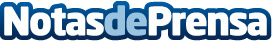 La llegada del verano y la desescalada provocarán ventas récord esta temporada, prevé Similar ParfumLas altas temperaturas, combinadas con los planes de mayor actividad al aire libre tras pasar el confinamiento, son algunas de las razones por las que los expertos de Similar Parfum vaticinan un récord de ventas durante la época estivalDatos de contacto:Similar Parfum91 881 81 84Nota de prensa publicada en: https://www.notasdeprensa.es/la-llegada-del-verano-y-la-desescalada Categorias: Nacional Moda Sociedad Consumo http://www.notasdeprensa.es